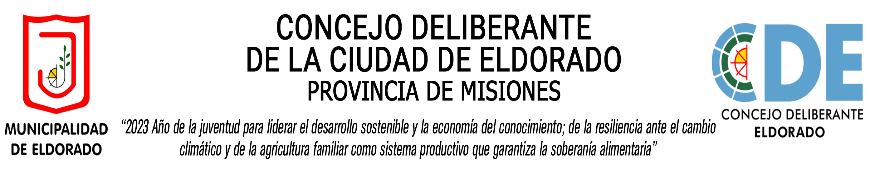 Eldorado, Misiones, 01 de Junio de 2.023.-SESION  ORDINARIAORDEN  DEL  DIA1º)  	IZAMIENTO DEL PABELLÓN NACIONAL.- 2º)	LECTURA ORDEN DEL DIA.-3º)	LECTURA Y CONSIDERACIÓN DE ACTAS: 	Acta Nº 1.979 (Sesión Ordinaria 12.05.2022)4º)	EXPEDIENTES INGRESADO FUERA DE TÉRMINO.-5º)	TRATAMIENTOS: SOBRE TABLAS, DE PREFERENCIA Y/O DE RECONSIDERACIÓN.-6º)	PROYECTOS PRESENTADOS POR LAS Y LOS CONCEJALES.-7º)	PROYECTOS PRESENTADOS POR EL PODER EJECUTIVO MUNICIPAL.- 8º)	NOTAS DEL PODER EJECUTIVO.- 9º)	NOTAS DE ASUNTOS OFICIALES.-10º)	NOTAS DE ASUNTOS PARTICULARES.-11º)	ESPACIO CIUDADANO.-12º)	DICTAMENES DE COMISIONES.-13º)	HOMENAJES.-14º)	TEMAS INTERNOS.-